KenyaKenyaKenyaKenyaMarch 2027March 2027March 2027March 2027SundayMondayTuesdayWednesdayThursdayFridaySaturday12345678910111213End of Ramadan (Eid al-Fitr)1415161718192021222324252627Good Friday28293031Easter SundayEaster MondayNOTES: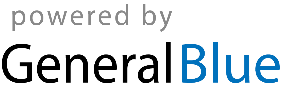 